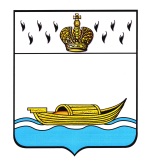 ДУМА ВЫШНЕВОЛОЦКОГО ГОРОДСКОГО ОКРУГАРЕШЕНИЕ от 20.10.2021                                      № 315О согласовании замены дотации на выравнивание бюджетной обеспеченностидополнительным нормативом отчисленийот налога на доходы физических лицВ соответствии с частью 5 статьи 138 Бюджетного кодекса Российской Федерации, Дума Вышневолоцкого городского округа решила:1. Согласовать замену расчетной суммы дотации на выравнивание бюджетной обеспеченности муниципальных районов (муниципальных округов, городских округов, городских округов с внутригородским делением) на очередной 2022 финансовый год и на плановый период 2023 и 2024 годов в полном объеме дополнительным нормативом отчислений от налога на доходы физических лиц.2. Настоящее решение вступает в силу со дня его официального опубликования в газете «Вышневолоцкая правда».И.о. Главы Вышневолоцкого городского округа                                                 Н.В. ШараповаПредседатель ДумыВышневолоцкого городского округа                                                       Н.Н. Адров